Диагностическая работа в объединении «Влада»	Учащиеся объединения «Влада» (рук. Скакун Н.В.) с этого учебного года стали участниками профориентационного проекта «Маршрут успеха». 7 ноября для ребят педагогом-психологом Г.Ю. Асташевой было проведено диагностическое занятие. Будущим выпускникам для работы был предложен опросник Кабардовой Л.Н. для определения профессиональной готовности заниматься определёнными видами профессиональной деятельности. Кроме того, учащиеся выявили свои коммуникативные и организаторские склонности по методике КОС (В.В.Синявского и Б.А.Федоришина).  	Участие в проекте позволит ребятам лучше узнать себя и построить свою индивидуальную профессионально – образовательную траекторию.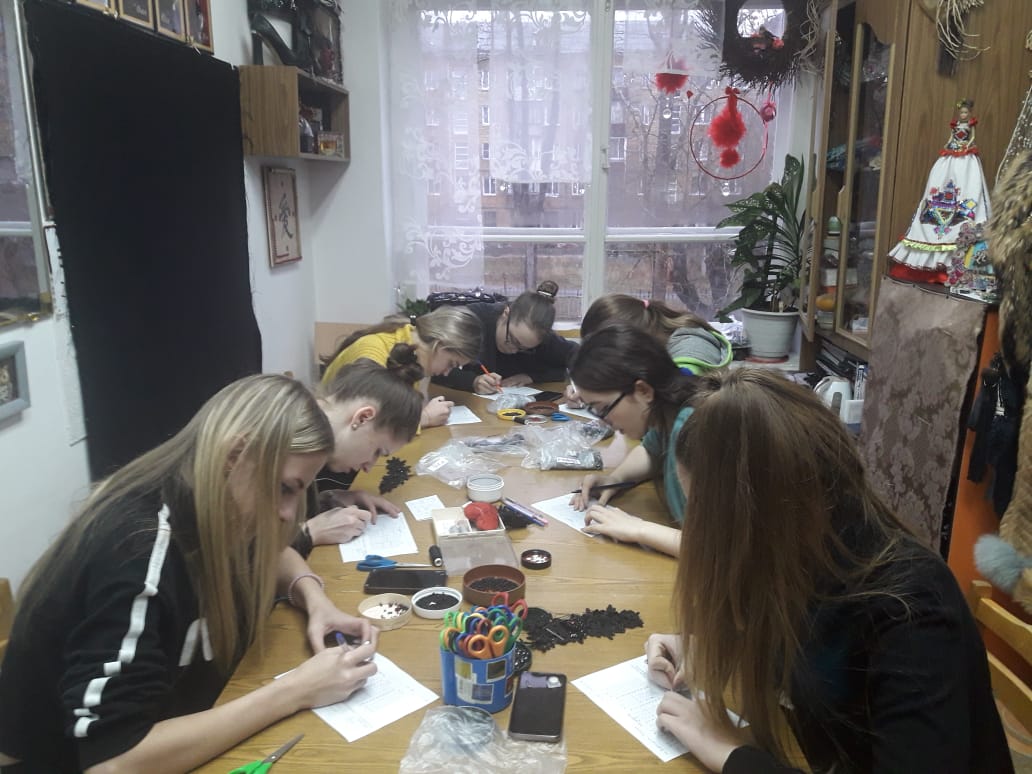 